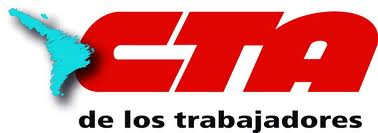                                                        Buenos Aires, 20 de noviembre de 2019SeñorIván Duque Márquez Presidente República de ColombiaBogotáSeñor Presidente:Me dirijo a Usted en nombre de la Central de Trabajadores de la Argentina - CTA de los Trabajadores para expresar nuestra solidaridad y apoyo al Paro Nacional del 21 de noviembre, convocado por las centrales sindicales, los estudiantes y diferentes sectores sociales, con el fin de manifestar la inconformidad del pueblo colombiano, ante los anuncios de reforma laboral y pensional, el impulso del Holding Financiero, el tarifazo en los servicios de energía y demás medidas, promovidas por su partido de gobierno y por sus ministros, así como por diferentes sectores de los empleadores.Además de las anunciadas reformas, conocemos que el pueblo colombiano se manifiesta contra las políticas económicas contenidas en su Plan Nacional de Desarrollo y las nuevas imposiciones “recomendaciones” de la Organización para la Cooperación y el Desarrollo Económico  -OCDE- y del Fondo Monetario Internacional -FMI- para Colombia, que precarizan las condiciones de vida de los trabajadores y de la población y profundiza el modelo neoliberal, en favor de las corporaciones internacionales y los sectores más ricos de su país, profundizando la pobreza y la desigualdad y la perdida de soberanía de Colombia.Ante el anuncio y preparación del Paro Nacional del 21 de noviembre, su gobierno ha respondido con acuartelamiento de primer grado de las fuerzas militares y de policía, dando casi un tratamiento de guerra interna a la movilización y la protesta de la población, además de la estigmatización, terror, persecución y criminalización de la protesta social. Condenamos y denunciamos tal comportamiento de su gobierno y exigimos que se respete el derecho a la protesta social y demás derechos humanos, tan vilmente violentados a través del asesinato de líderes sociales y sindicales. El 21 de noviembre la comunidad internacional y nuestra organización estará atenta a que se cumpla con la responsabilidad del Estado colombiano de respetar la integridad, la vida y el derecho a protestar del pueblo.Por último, a tres años de la firma del Acuerdo de Terminación del Conflicto Armado y de Construcción de Paz Estable y Duradera en Colombia, le instamos a que se implementen cabalmente todos los compromisos del Estado colombiano, a que se respeten los Derechos Humanos y a que se apliquen todas las medidas que garanticen un país en paz y con justicia social.Respetuosamente  	          Roberto Baradel			               Hugo Yasky Secretario de Relaciones Internacionales                  Secretario General             CTA de los TRABAJADORES 		       CTA de los TRABAJADORES